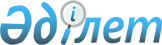 Ақтау қаласы әкімінің 2019 жылғы 27 ақпандағы 1 "Ақтау қаласында сайлау учаскелерін құру туралы" шешіміне өзгеріс енгізу туралыМаңғыстау облысы Ақтау қаласы әкімінің 2020 жылғы 9 маусымдағы № 2 шешімі. Маңғыстау облысы Әділет департаментінде 2020 жылғы 10 маусымда № 4231 болып тіркелді
      Қазақстан Республикасының 1995 жылғы 28 қыркүйектегі "Қазақстан Республикасындағы сайлау туралы" Конституциялық заңының 23 бабына және Қазақстан Республикасының 2001 жылғы 23 қаңтардағы "Қазақстан Республикасындағы жергілікті мемлекеттік басқару және өзін-өзі басқару туралы" Заңына сәйкес, Ақтау қаласының әкімі ШЕШІМ ҚАБЫЛДАДЫҚ:
      1. "Ақтау қаласында сайлау учаскелерін құру туралы" Ақтау қаласы әкімінің 2019 жылғы 27 ақпандағы №1 (нормативтік құқықтық актілерді мемлекеттік тіркеу Тізілімінде № 3827 болып тіркелген, 2019 жылдың 4 наурызында Қазақстан Республикасы нормативтік құқықтық актілерінің эталондық бақылау банкінде жарияланған) шешіміне келесідей өзгеріс енгізілсін:
      көрсетілген шешімнің қосымшасы осы шешімнің қосымшасына сәйкес жаңа редакцияда жазылсын.
      2. "Ақтау қаласы әкімінің аппараты" мемлекеттік мекемесі (аппарат басшысы А.Хадиев) осы шешімнің әділет органдарында мемлекеттік тіркелуін, оның бұқаралық ақпарат құралдарында ресми жариялануын және Ақтау қаласы әкімдігінің интернет-ресурсында орналастырылуын қамтамасыз етсін.
      3. Осы шешімнің орындалуын бақылау Ақтау қаласы әкімінің орынбасары Г. Алдашеваға жүктелсін.
      4. Осы шешім әділет органдарында мемлекеттік тіркелген күннен бастап күшіне енеді және ол алғашқы ресми жарияланған күннен бастап қолданысқа енгізіледі. Ақтау қаласында сайлау учаскелері №1 сайлау учаскесі
      Ақтау қаласы, 1 шағынаудан, Ақтау қалалық білім бөлімінің "№3 жалпы білім беру орта мектебі" коммуналдық мемлекеттік мекемесінің ғимараты, телефон/факс: 8 7292 (код) 507179.
      Шекарасы: 1 шағынауданының №№ 2, 3, 4, 5, 6, 7, 8, 9, 10, 11, 14, 15, 16 үйлері, № №1, 2, 3, 4, 5, 6, 7, 8, 9 өнеркәсіптік аймақтарының аумағындағы барлық үйлер және "Поле Чудес" қоғамдық бірлестігі. №2 сайлау учаскесі
      Ақтау қаласы, 1 шағынаудан, Маңғыстау облысының денсаулық сақтау басқармасының "Облыстық туберкулезге қарсы диспансері" шаруашылық жүргізу құқығындағы мемлекеттік коммуналдық кәсіпорны ғимараты, телефон/факс 8 7292 (код) 503580.
      Шекарасы: 1 шағынаудан, Маңғыстау облысының жұмыспен қамтуды үйлестіру және әлеуметтік бағдарламалар басқармасының "№2 арнаулы әлеуметтік қызметтер көрсету орталығы" коммуналдық мемлекеттік мекемесі; 1а шағынаудан, Маңғыстау облысының денсаулық сақтау басқармасының "Облыстық туберкулезге қарсы диспансері" шаруашылық жүргізу құқығындағы мемлекеттік коммуналдық кәсіпорны, Маңғыстау облысының денсаулық сақтау басқармасының "Облыстық психикалық денсаулық орталығы" шаруашылық жүргізу құқығындағы мемлекеттік коммуналдық кәсіпорны, Маңғыстау облысының денсаулық сақтау басқармасының "Маңғыстау облыстық тері-венерологиялық диспансері" шаруашылық жүргізу құқығындағы мемлекеттік коммуналдық кәсіпорны; 1б шағынаудан, "Шағала" профилактикалық-сауықтыру орталығы, "Шағала", "Рахат", "Алазани" қонақ үйлері. №3 сайлау учаскесі
      Ақтау қаласы, 2 шағынаудан, Маңғыстау облысының білім басқармасының "Мұрын жырау Сеңгірбекұлы атындағы Маңғыстау гуманитарлық колледжі" мемлекеттік коммуналдық қазыналық кәсіпорнының ғимараты, телефон/факс: 87292 (код) 507227.
      Шекарасы: 2 шағынауданының №№ 2, 3, 4, 5, 6, 7, 8, 9, 10, 13, 14, 15, 16, 18, 19, 20, 21, 22, 24, 58, 59, 60, 61, 64, 69, 70, 71, 72, 73 үйлері және "Ақтау", "Тұмарым", "Мандарин" қонақ үйлері. №4 сайлау учаскесі
      Ақтау қаласы, 2 шағынаудан, Маңғыстау облысының білім басқармасының "Мұрын жырау Сеңгірбекұлы атындағы Маңғыстау гуманитарлық колледжі" мемлекеттік коммуналдық қазыналық кәсіпорнының ғимараты, телефон/факс: 87292 (код) 507227.
      Шекарасы: 2 шағынауданының №№ 25, 26, 27, 28, 29, 30, 31, 32, 33, 34, 35, 36, 37, 39, 40, 42, 43, 44, 45, 46, 47в үйлері. №5 сайлау учаскесі
      Ақтау қаласы, 3 шағынаудан, Ақтау қалалық білім бөлімінің "№2 жалпы білім беру орта мектебі" коммуналдық мемлекеттік мекемесінің ғимараты, телефон/факс: 8 7292 (код) 507442.
      Шекарасы: 3 шағынауданының №№ 2, 3, 4, 5, 6, 8, 11, 12, 14, 15, 18, 20, 20а, 20б, 21, 22, 24, 25, 48, 57, 58, 59, 61, 65, 151, 152, 153, 154а, 155, 156, 156а, 157, 158, 159 үйлері.  №6 сайлау учаскесі
      Ақтау қаласы, 3 шағынаудан, Ақтау қалалық білім бөлімінің "№2 жалпы білім беру орта мектебі" коммуналдық мемлекеттік мекемесінің ғимараты, телефон/факс: 8 7292 (код) 507442.
      Шекарасы: 3а шағынауданының №№ 7, 8, 9, 10, 11, 12, 14, 15, 16, 17, 18, 19, 20, 21, 22, 23, 24, 25, 26, 27, 28, 29, 30 үйлері және "Зеленая" қонақ үйі.  №7 сайлау учаскесі
      Ақтау қаласы, 3б шағынаудан, Маңғыстау облысының білім басқармасының "Халел Өзбекғалиев атындағы Маңғыстау политехникалық коледжі" мемлекеттік коммуналдық қазыналық кәсіпорнының ғимараты, телефон/факс: 8 7292 (код) 500761.
      Шекарасы: 3б шағынауданының №№ 1, 3, 5, 5а, 7, 8, 10, 12, 15, 58 үйлері, 3 шағынауданының №№ 28, 29, 30, 31, 32, 32а, 33, 34, 35, 36, 37, 38, 39, 40, 41, 42, 43, 44, 45, 46, 63, 71, 72, 79, 80, 84, 85, 87, 89, 103, 110, 111, 112, 113, 114, 120,121, 138, 139, 140, 141, 145, 146, 146а, 147, 148, 149, 150, 160, 162, 163, 166 үйлері және "Silk wаy", "Жерұйық", "В&В Aktau", "Гүлдана" қонақ үйлері. №8 сайлау учаскесі
      Ақтау қаласы, 4 шағынаудан, Ақтау қалалық білім бөлімінің "Нұртас Оңдасынов атындағы №5 жалпы білім беру орта мектебі" коммуналдық мемлекеттік мекемесінің ғимараты, телефон/факс: 8 7292 (код) 316585.
      Шекарасы: 4 шағынауданының №№ 21, 22, 25, 26, 27, 28, 29, 53, 55, 56, 57, 58, 60, 61, 62, 63, 64, 65 үйлері, 4а шағынауданының барлық үйлері және "Жаңа Otel", "Holiday Inn Aktau Hotel", "Caspian Riviera Grand Palace" конақ үйлері. №9 сайлау учаскесі
      Ақтау қаласы, 4 шағынаудан, Ақтау қалалық білім бөлімінің "Нұртас Оңдасынов атындағы №5 жалпы білім беру орта мектебі" коммуналдық мемлекеттік мекемесінің ғимараты, телефон/факс: 8 7292 (код) 500735.
      Шекарасы: 4 шағынауданының №№ 30, 31, 37, 38, 39, 40, 41, 43, 44, 45, 47, 49, 50, 51, 52 үйлері және Қазақстан Республикасы Қорғаныс Министрлігінің "29011 әскери бөлімі" республикалық мемлекеттік мекемесі. №10 сайлау учаскесі
      Ақтау қаласы, 4 шағынаудан, Ақтау қалалық білім бөлімінің "Нұртас Оңдасынов атындағы №5 жалпы білім беру орта мектебі" коммуналдық мемлекеттік мекемесінің ғимараты, телефон/факс: 8 7292 (код) 333516.
      Шекарасы: 4 шағынауданының №№ 1, 2, 3, 4, 5, 6, 7, 9, 10, 11, 13, 20, 66, 67, 68 үйлері. №11 сайлау учаскесі
      Ақтау қаласы, 5 шағынаудан, Ақтау қалалық білім бөлімінің "Н. Марабаев атындағы №7 мектеп лицейі" коммуналдық мемлекеттік мекемесінің ғимараты, телефон/факс: 8 7292 (код) 521769.
      Шекарасы: 5 шағынауданының №№ 1, 2, 3, 4, 7, 26, 27, 28, 29, 31, 32, 33, 35, 41, 42 үйлері. №12 сайлау учаскесі
      Ақтау қаласы, 5 шағынаудан, Ақтау қалалық білім бөлімінің "Н. Марабаев атындағы №7 мектеп лицейі" коммуналдық мемлекеттік мекемесінің ғимараты, телефон/факс: 8 7292 (код) 521769.
      Шекарасы: 5 шағынауданының №№ 8, 9, 10, 11, 13, 14, 18, 20, 21, 22, 23, 24, 36, 39, 40 үйлері. №13 сайлау учаскесі
      Ақтау қаласы, 6 шағынаудан, Ақтау қалалық білім бөлімінің "№6 жалпы білім беру орта мектебі" коммуналдық мемлекеттік мекемесінің ғимараты, телефон/факс: 8 7292 (код) 507568.
      Шекарасы: 6 шағынауданының №№ 9, 21, 22, 23, 24, 25, 26, 30, 31, 32, 33, 35, 36, 39, 40 үйлері және "Golden Palace" қонақ үйі. №14 сайлау учаскесі
      Ақтау қаласы, 6 шағынаудан, Ақтау қалалық білім бөлімінің "№6 жалпы білім беру орта мектебі" коммуналдық мемлекеттік мекемесінің ғимараты, телефон/факс: 8 7292 (код) 507568.
      Шекарасы: 6 шағынауданының №№ 3, 4, 5, 6, 10, 11, 12, 13,14, 15, 16, 17, 19, 20, 37, 38 үйлері. №15 сайлау учаскесі
      Ақтау қаласы, 7 шағынаудан, Ақтау қалалық білім бөлімінің "№9 жалпы білім беру орта мектебі" коммуналдық мемлекеттік мекемесінің ғимараты, телефон/факс: 8 7292 (код) 511968.
      Шекарасы: 7 шағынауданының №№ 7, 8, 11, 12, 14, 15, 16, 25, 26, 27, 28, 29, 30 үйлері және "Каспийский берег" қонақ үйі. №16 сайлау учаскесі
      Ақтау қаласы, 7 шағынаудан, Ақтау қалалық білім бөлімінің "№9 жалпы білім беру орта мектебі" коммуналдық мемлекеттік мекемесінің ғимараты, телефон/факс: 8 7292 (код) 511968.
      Шекарасы: 7 шағынауданының №№ 1, 2, 3, 4, 5, 6, 17, 18, 19, 20, 21, 22, 23, 24 үйлері. №17 сайлау учаскесі
      Ақтау қаласы, 8 шағынаудан, Ақтау қаласының әкімдігі Ақтау қалалық білім бөлімінің "Исатай Сүйеубаев атындағы №8 жалпы білім беру орта мектебі" коммуналдық мемлекеттік мекемесінің ғимараты, телефон/факс: 8 7292 (код) 526468.
      Шекарасы: 8 шағынауданының №№ 3, 4, 5, 6, 7, 8, 9, 10, 11, 12, 13, 14, 16, 18 үйлері. №18 сайлау учаскесі
      Ақтау қаласы, 8 шағынаудан, Ақтау қаласының әкімдігі Ақтау қалалық білім бөлімінің "Исатай Сүйеубаев атындағы №8 жалпы білім беру орта мектебі" коммуналдық мемлекеттік мекемесінің ғимараты, телефон/факс: 8 7292 (код) 526468.
      Шекарасы: 8 шағынауданының №№ 15, 17, 19, 20, 21, 22, 23, 24, 25, 26, 27, 28, 29 үйлері. №19 сайлау учаскесі
      Ақтау қаласы, 9 шағынаудан, Ақтау қалалық білім бөлімінің "№11 лицейі" коммуналдық мемлекеттік мекемесінің ғимараты, телефон/факс: 8 7292 (код) 433913.
      Шекарасы: 9 шағынауданының №№ 1, 2, 3, 4, 8, 9, 10, 28, 29, 30 үйлері және "Renaissance Aktau Hotel", "Три дельфина", "Арай" қонақ үйлері, 10 шағынауданының №№ 1, 2, 10, 11 үйлері. №20 сайлау учаскесі
      Ақтау қаласы, 9 шағынаудан, Ақтау қалалық білім бөлімінің "№11 лицейі" коммуналдық мемлекеттік мекемесінің ғимараты, телефон/факс: 8 7292 (код) 433913.
      Шекарасы: 9 шағынауданының №№ 11, 14, 15, 16, 17, 18, 19, 20, 21, 22, 25 үйлері. №21 сайлау учаскесі
      Ақтау қаласы, 11 шағынаудан, Ақтау қаласының әкімдігі Ақтау қалалық білім бөлімінің "IT лицей" коммуналдық мемлекеттік мекемесінің ғимараты, телефон/факс: 8 7292 (код) 433095.
      Шекарасы: 11 шағынауданының №№ 4, 5, 34, 35, 36, 37, 38, 39, 40, 41, 42 үйлері. №22 сайлау учаскесі
      Ақтау қаласы, 11 шағынаудан, Ақтау қалалық білім бөлімінің "№10 жалпы білім беру орта мектебі" коммуналдық мемлекеттік мекемесінің ғимараты, телефон/факс: 8 7292 (код) 427371.
      Шекарасы: 11 шағынауданының №№ 23, 24, 25, 26, 27, 28, 29, 30, 31, 32, 33 үйлері. №23 сайлау учаскесі
      Ақтау қаласы, 11 шағынаудан, Ақтау қалалық білім бөлімінің "№10 жалпы білім беру орта мектебі" коммуналдық мемлекеттік мекемесінің ғимараты, телефон/факс: 8 7292 (код) 427371.
      Шекарасы: 11 шағынауданының №№ 10, 11, 12, 13, 14, 15, 16, 17, 58, 60 үйлері. №24 сайлау учаскесі
      Ақтау қаласы, 12 шағынаудан, Ақтау қалалық білім бөлімінің "№12 жалпы білім беру орта мектебі" коммуналдық мемлекеттік мекемесінің ғимараты, телефон/факс: 8 7292 (код) 310854.
      Шекарасы: 12 шағынауданының №№ 20, 21, 21а, 22, 23, 24, 24а, 25, 26, 27, 28, 31, 32, 33 үйлері. №25 сайлау учаскесі
      Ақтау қаласы, 12 шағынаудан, Ақтау қалалық білім бөлімінің "№12 жалпы білім беру орта мектебі" коммуналдық мемлекеттік мекемесінің ғимараты, телефон/факс: 8 7292 (код) 310854.
      Шекарасы: 12 шағынауданының №№ 1, 3, 5, 6, 7, 9, 10, 11, 13, 14, 15, 17, 17а, 19, 69, 70 үйлері. №26 сайлау учаскесі
      Ақтау қаласы, 12 шағынаудан, Ақтау қалалық білім бөлімінің "№13 гимназиясы" коммуналдық мемлекеттік мекемесінің ғимараты, телефон/факс: 8 7292 (код) 435909.
      Шекарасы: 12 шағынауданының №№ 34, 35, 37, 40, 42, 43, 44, 47, 53, 54, 55, 56, 57, 59, 60 үйлері. №27 сайлау учаскесі
      Ақтау қаласы, 12 шағынаудан, Ақтау қалалық білім бөлімінің "№13 гимназиясы" коммуналдық мемлекеттік мекемесінің ғимараты, телефон/факс: 8 7292 (код) 312432.
      Шекарасы: 12 шағынауданының №№ 48, 49, 50, 51, 52, 61, 62, 64, 65, 66, 67, 68, 71, 72, 72а, 72б, 72в үйлері. №28 сайлау учаскесі
      Ақтау қаласы, 13 шағынаудан, Ақтау қалалық білім бөлімінің "№17 жалпы білім беру орта мектебі" коммуналдық мемлекеттік мекемесінің ғимараты, телефон/факс: 8 7292 (код) 421298.
      Шекарасы: 13 шағынауданының №№ 25б, 26, 27, 28а, 28б, 30, 31а, 31б, 35, 37, 38, 39, 40 үйлері және "Grand Hotel Victory" қонақ үйі. №29 сайлау учаскесі
      Ақтау қаласы, 13 шағынаудан, Ақтау қалалық білім бөлімінің "№17 жалпы білім беру орта мектебі" коммуналдық мемлекеттік мекемесінің ғимараты, телефон/факс: 8 7292 (код) 421298.
      Шекарасы: 13 шағынауданының №№ 2, 3а, 6, 7, 13а, 13б, 52а, 52б, 53, 54 үйлері. №30 сайлау учаскесі
      Ақтау қаласы, 13 шағынаудан, Ақтау қалалық білім бөлімінің "№21 жалпы білім беру орта мектебі" коммуналдық мемлекеттік мекемесінің ғимараты, телефон/факс: 8 7292 (код) 427750.
      Шекарасы: 13 шағынауданының №№ 1а, 1б, 8, 9, 42а, 42б, 44, 45, 46, 48, 49, 50а, 50б үйлері. №31 сайлау учаскесі
      Ақтау қаласы, 14 шағынаудан, Ақтау қалалық білім бөлімінің "№1 жалпы білім беру орта мектебі" коммуналдық мемлекеттік мекемесінің ғимараты, телефон/факс: 8 7292 (код) 315336.
      Шекарасы: 14 шағынауданының №№ 12, 13, 14, 15, 16, 17, 18, 19, 52/1, 52-1/1, 52-2/1, 52-2/2, 52-4, 52-5, 52-6, 52-7/1, 52-7/2, 57, 58, 59, 59а, 60, 69, 87 үйлері және 14 шағынауданының барлық жеке тұрғын үйлері. №32 сайлау учаскесі
      Ақтау қаласы, 14 шағынаудан, Ақтау қалалық білім бөлімінің "№1 жалпы білім беру орта мектебі" коммуналдық мемлекеттік мекемесінің ғимараты, телефон/факс: 8 7292 (код) 315336.
      Шекарасы: 14 шағынауданының №№ 27, 28, 29, 30, 31, 32, 32а, 32б, 33, 33а, 34, 34а, 35, 36, 36б, 36д, 37 үйлері. №33 сайлау учаскесі
      Ақтау қаласы, 14 шағынаудан, Ақтау қалалық білім бөлімінің "Ибаш Жанболатова атындағы №15 жалпы білім беру орта мектебі" коммуналдық мемлекеттік мекемесінің ғимараты, телефон/факс: 8 7292 (код) 434810.
      Шекарасы: 14 шағынауданының №№ 38, 39, 40, 41, 42, 43, 44, 45, 46, 47 үйлері. №34 сайлау учаскесі
      Ақтау қаласы, 15 шағынаудан, Ақтау қалалық білім бөлімінің "IT мектеп-лицейі" коммуналдық мемлекеттік мекемесінің ғимараты, телефон/факс: 8 7292 (код) 432805.
      Шекарасы: 15 шағынауданының №№ 25, 26, 27, 28, 28а, 32, 34, 35, 37, 39, 41б, 41г, 42, 43, 45, 46, 47, 59 үйлері және 15 шағынауданының барлық жеке тұрғын үйлері. №35 сайлау учаскесі
      Ақтау қаласы, 15 шағынаудан, Ақтау қалалық білім бөлімінің "IT мектеп-лицейі" коммуналдық мемлекеттік мекемесінің ғимараты, телефон/факс: 8 7292 (код) 432805.
      Шекарасы: 15 шағынауданының №№ 22, 23, 49, 50, 52, 53, 54, 55, 56, 56а, 56б, 65, 69, 70 және "Самал", "Самал-1", "Самал-2" шағынаудандарының үйлері. №36 сайлау учаскесі
      Ақтау қаласы, 15 шағынаудан, Ақтау қалалық білім бөлімінің "№58 "Балауса" балабақшасы" мемлекеттік коммуналдық қазыналық кәсіпорнының ғимараты, телефон/факс: 8 7292 (код) 313159.
      Шекарасы: 15 шағынауданының №№ 2, 3, 4, 5, 9, 9а, 9б, 10, 11а, 11б, 12, 12Б/в, 13б, 13/2, 18, 18а, 18б, 19, 21, 60, 61, 62, 64, 64а, 66, 66а, 68 үйлері. №37 сайлау учаскесі
      Ақтау қаласы, 22 шағынаудан, Ақтау қалалық білім бөлімінің "С. Қондыбай атындағы №22 мектеп-гимназиясы" коммуналдық мемлекеттік мекемесінің ғимараты, телефон/факс: 8 7292 (код) 530044.
      Шекарасы: 22 шағынауданының №№ 1, 2, 3, 4, 5а, 5в, 6а, 6б, 7, 7б үйлері. №38 сайлау учаскесі
      Ақтау қаласы, 22 шағынаудан, "Қазақстан Республикасы Ұлттық ұланының 6656 әскери бөлімі" республикалық мемлекеттік мекемесінің ғимараты, телефон/факс: 8 7292 (код) 531252.
      Шекарасы: "Қазақстан Республикасы Ұлттық ұланының 6656 әскери бөлімі" республикалық мемлекеттік мекемесі. №39 сайлау учаскесі
      Ақтау қаласы, 25 шағынаудан, Қазақстан Республикасы ішкі істер министрлігі Қылмыстық-атқару жүйесі комитетінің "ГМ-172/10 мекемесі" республикалық мемлекеттік мекемесінің ғимараты, телефон/факс: 8 7292 (код) 521638.
      Шекарасы: Қазақстан Республикасы ішкі істер министрлігі Қылмыстық-атқару жүйесі комитетінің "ГМ-172/10 мекемесі" республикалық мемлекеттік мекемесі. №40 сайлау учаскесі
      Ақтау қаласы, 24 шағынаудан, "Ш.Есенов атындағы Каспий технологиялар және инжиниринг университеті" коммерциялық емес акционерлік қоғамының ғимараты (№2 корпус), телефон/факс: 8 7292 (код) 430016.
      Шекарасы: 26 шағынауданының №№ 1, 1г, 1б, 3, 4, 6, 6а, 12, 12а, 13, 14, 15, 18, 19, 22 үйлері және "Көктем" тұрғын үй кешенінің үйлері. №41 сайлау учаскесі
      Ақтау қаласы, 26 шағынаудан, Маңғыстау облысының денсаулық сақтау басқармасының "Маңғыстау облыстық ауруханасы" шаруашылық жүргізу құқығындағы мемлекеттік коммуналдық кәсіпорнының ғимараты, телефон/факс: 8 7292 (код) 436360.
      Шекарасы: 26 шағынаудан, Маңғыстау облысының денсаулық сақтау басқармасының "Маңғыстау облыстық ауруханасы" шаруашылық жүргізу құқығындағы мемлекеттік коммуналдық кәсіпорны, Маңғыстау облысы әкімдігінің Маңғыстау облысының денсаулық сақтау басқармасының шаруашылық жүргізу құқығындағы "Облыстық перинаталдық орталығы" мемлекеттік коммуналдық кәсіпорны, Маңғыстау облысының денсаулық сақтау басқармасының "Маңғыстау облыстық көпбе йінді балалар ауруханасы" шаруашылық жүргізу құқығындағы мемлекеттік коммуналдық кәсіпорны, Маңғыстау облысының денсаулық сақтау басқармасының "Облыстық онкологиялық диспансері" шаруашылық жүргізу құқығындағы мемлекеттік коммуналдық кәсіпорны. №42 сайлау учаскесі
      Ақтау қаласы, 26 шағынаудан, Ақтау қалалық білім бөлімінің "№14 жалпы білім беру орта мектебі" коммуналдық мемлекеттік мекемесінің ғимараты, телефон/факс: 8 7292 (код) 415657.
      Шекарасы: 26 шағынауданының №№ 2, 20, 21, 23, 24, 29, 31, 32, 35, 36, 38, 39, 40, 41 үйлері. №43 сайлау учаскесі
      Ақтау қаласы, 26 шағынаудан, Ақтау қалалық білім бөлімінің "№14 жалпы білім беру орта мектебі" коммуналдық мемлекеттік мекемесінің ғимараты, телефон/факс: 8 7292 (код) 415657.
      Шекарасы: 26 шағынауданының №№ 7, 8, 9, 10, 11, 26, 27, 28, 41а, 42, 43, 45, 46 үйлері. № 44 сайлау учаскесі
      Ақтау қаласы, 27 шағынаудан, Маңғыстау облысының білім басқармасының "Ақтау технологиялық қызмет көрсету колледжі" мемлекеттік коммуналдық қазыналық кәсіпорнының ғимараты, телефон/факс: 8 7292 (код) 316076.
      Шекарасы: 27 шағынауданының №№ 1, 2, 3, 4, 5, 6, 57, 71, 72, 74, 75, 76, 85, 87, 92 үйлері және "Ш.Есенов атындағы Каспий технологиялар және инжиниринг университеті" коммерциялық емес акционерлік қоғамының жатақханасы (№7 үй).  №45 сайлау учаскесі
      Ақтау қаласы, 27 шағынаудан, Маңғыстау облысының білім басқармасының "Ақтау технологиялық қызмет көрсету колледжі" мемлекеттік коммуналдық қазыналық кәсіпорнының ғимараты, телефон/факс: 8 7292 (код) 316076.
      Шекарасы: 27 шағынауданының №№ 37, 38, 39, 40, 41, 42, 43, 44, 45, 46, 53, 54 үйлері. №46 сайлау учаскесі
      Ақтау қаласы, 27 шағынаудан, Ақтау қалалық білім бөлімінің "№16 Саламат Мұқашев атындағы жалпы білім беру орта мектебі" коммуналдық мемлекеттік мекемесінің ғимараты, телефон/факс: 8 7292 (код) 412338.
      Шекарасы: 27 шағынауданының №№ 26, 27, 28, 29, 30, 31, 32, 32/1, 33, 35, 47, 49 үйлері. №47 сайлау учаскесі
      Ақтау қаласы, 27 шағынаудан, Ақтау қалалық білім бөлімінің "№16 Саламат Мұқашев атындағы жалпы білім беру орта мектебі" коммуналдық мемлекеттік мекемесінің ғимараты, телефон/факс: 8 7292 (код) 412338.
      Шекарасы: 27 шағынауданының №№ 7, 11, 13, 15, 16, 17, 18, 19, 20, 21 үйлері. №48 сайлау учаскесі
      Ақтау қаласы, 28 шағынаудан, Ақтау қалалық білім бөлімінің "№20 Мұхтар Әуезов атындағы жалпы білім беру орта мектебі" коммуналдық мемлекеттік мекемесінің ғимараты, телефон/факс: 8 7292 (код) 404280.
      Шекарасы: 28 шағынауданының №№ 23, 24, 25, 26, 27, 28, 30 үйлері. №49 сайлау учаскесі
      Ақтау қаласы, 28 шағынаудан, Ақтау қалалық білім бөлімінің "№20 Мұхтар Әуезов атындағы жалпы білім беру орта мектебі" коммуналдық мемлекеттік мекемесінің ғимараты, телефон/факс: 8 7292 (код) 404280.
      Шекарасы: 28 шағынауданының №№ 16, 20, 31, 32, 33, 34, 35, 36, 37, 38, 48 үйлері. №50 сайлау учаскесі
      Ақтау қаласы, 28 шағынаудан, Ақтау қалалық білім бөлімінің "№59 С.Н. Шапағатов атындағы балабақшасы" мемлекеттік коммуналдық қазыналық кәсіпорнының ғимараты, телефон/факс: 8 7292 (код) 411794.
      Шекарасы: 28 шағынауданының №№ 7, 8, 9, 10, 11, 12, 13, 14, 15 үйлері. №51 сайлау учаскесі
      Ақтау қаласы, 28а шағынаудан, Ақтау қалалық білім бөлімінің "№23 жалпы білім беру орта мектебі" коммуналдық мемлекеттік мекемесінің ғимараты, телефон/факс: 8 7292 (код) 402283.
      Шекарасы: 28а шағынауданының №№ 1, 2, 3, 4, 5, 6 үйлері. №52 сайлау учаскесі
      Ақтау қаласы, 29 шағынаудан, Ақтау қалалық білім бөлімінің "№28 жалпы білім беру орта мектебі" коммуналдық мемлекеттік мекемесінің ғимараты, телефон/факс: 8 7292 (код) 401656.
      Шекарасы: 29 шағынауданының №№ 7, 8, 9, 15, 16, 17, 20, 21, 22 үйлері. №53 сайлау учаскесі
      Ақтау қаласы, 29 шағынаудан, Ақтау қалалық білім бөлімінің "№28 жалпы білім беру орта мектебі" коммуналдық мемлекеттік мекемесінің ғимараты, телефон/факс: 8 7292 (код) 401656.
      Шекарасы: 29 шағынауданының №№ 23, 24, 26, 26а, 27, 28, 30, 31, 32, 33, 220 үйлері. №54 сайлау учаскесі
      Ақтау қаласы, 29 шағынаудан, Ақтау қалалық білім бөлімінің "№61 "Сұлтан" балабақшасы" мемлекеттік коммуналдық қазыналық кәсіпорнының ғимараты, телефон/факс: 8 7292 (код) 305565.
      Шекарасы: 29 шағынауданының №№ 3, 4, 5, 6, 201, 202, 203 үйлері, "Толқын-1", "Толқын-2" тұрғын үй кешендерінің үйлері және "Grand Nur Plaza Hotel" қонақ үйі. №55 сайлау учаскесі
      Ақтау қаласы, 32б шағынаудан, Маңғыстау облысының білім басқармасының "Мүмкіндігі шектеулі балаларға арналған облыстық мектеп-интернаты" коммуналдық мемлекеттік мекемесінің ғимараты, телефон/факс: 8 7292 (код) 609416.
      Шекарасы: 32б шағынауданының №№ 2, 2/1, 3, 4, 5, 6, 7, 8, 8/1, 8/2, 11, 15, 16, 16/1, 16/2, 17, 18, 19, 20, 21, 22 үйлері, 32в шағынауданының №№ 1, 2, 3, 4, 5, 6, 7, 8, 8/1, 9, 10, 11, 12, 13 үйлері. №56 сайлау учаскесі
      Ақтау қаласы, Өмірзақ ауылы, Ақтау қалалық білім бөлімінің "№27 Өмірзақ орта мектебі" коммуналдық мемлекеттік мекемесінің ғимараты, телефон/факс: 8 7292 (код) 445253.
      Шекарасы: Өмірзақ ауылының №№ 1, 1/1, 2, 5, 6, 7, 10, 11/2, 12, 13, 14, 15, 16, 17, 18, 18/1, 19, 20, 20/1, 21, 21/1, 22, 23, 24, 25, 26, 27, 28, 29, 30, 31, 32, 33, 34, 35, 36, 37, 38, 39, 40, 41, 42, 43, 44, 45, 46, 46/1, 47, 47/1, 48, 48/3, 49, 50, 51, 52, 53, 54, 55, 56 үйлері, Монтаж басқармасы-3 №№ 1, 2, 3, 4, 11, 18, 19, 20, 21, 46, 47, 48 үйлері, "Приморский" тұрғын үй массивінің барлық үйлері. №57 сайлау учаскесі
      Ақтау қаласы, Өмірзақ ауылы, "Қазақстан Республикасы Ұлттық қауіпсіздік комитеті Шекара қызметінің Маңғыстау облысы бойынша департаменті" республикалық мемлекеттік мекемесінің ғимараты, телефон/факс: 8 7292 (код) 460837.
      Шекарасы: "Қазақстан Республикасы Ұлттық қауіпсіздік комитеті Шекара қызметінің Маңғыстау облысы бойынша департаменті" республикалық мемлекеттік мекемесі. №58 сайлау учаскесі
      Ақтау қаласы, Өмірзақ ауылы, "Қазақстан Республикасы Ұлттық қауіпсіздік комитеті Шекара қызметінің Маңғыстау облысы бойынша департаменті" республикалық мемлекеттік мекемесінің ғимараты, телефон/факс: 8 7292 (код) 318003.
      Шекарасы: "Қазақстан Республикасы Ұлттық қауіпсіздік комитеті Шекара қызметінің Маңғыстау облысы бойынша департаменті" республикалық мемлекеттік мекемесі. №59 сайлау учаскесі
      Ақтау қаласы, Өмірзақ ауылы, "Приозерный" тұрғын үй массиві, "Азия" мейрамханасының ғимараты, телефон/факс: 8 7292 (код) 212145.
      Шекарасы: "Приозерный-1", "Приозерный-2", "Приозерный-3" тұрғын үй массивтерінің барлық үйлері және 21 шағынауданының №№ 37, 37/1, 37/2, 37/3, 37/4 үйлері. №60 сайлау учаскесі
      Ақтау қаласы, Өндірістік аймақ, "Қазақстан Республикасы Ұлттық ұланының 3502 әскери бөлімі" республикалық мемлекеттік мекемесінің ғимараты, телефон/факс: 8 7292 (код) 425510.
      Шекарасы: "Қазақстан Республикасы Ұлттық ұланының 3502 әскери бөлімі" республикалық мемлекеттік мекемесі. №61 сайлау учаскесі
      Ақтау қаласы, Ақтау-Құрық автожолының 17 шақырымы, Қазақстан Республикасы Қорғаныс министрлігінің "25744 әскери бөлімі" республикалық мемлекеттік мекемесінің ғимараты, телефон/факс: 8 7292 (код) 318354.
      Шекарасы: Қазақстан Республикасы Қорғаныс министрлігінің "25744 әскери бөлімі" республикалық мемлекеттік мекемесі. №62 сайлау учаскесі
      Ақтау қаласы, 1 шағынаудан, Ақтау қалалық білім бөлімінің "№ 3 жалпы білім беру орта мектебі" коммуналдық мемлекеттік мекемесінің ғимараты, телефон/факс: 8 7292 (код) 507179.
      Шекарасы: 1 шағынауданының №№ 18, 19, 20, 21, 24, 25, 26, 27, 28, 29, 30, 31, 33, 34, 35 үйлері, 1в шағынауданының №№ 3, 3/3, 3/4, 3/5, 3/6, 3/7, 3/8, 3/9, 3/10, 3/11, 3/12, 6/1, 6/2, 8, 9, 10, 11 жеке үйлері. №63 сайлау учаскесі
      Ақтау қаласы, 11 шағынаудан, Ақтау қаласының әкімдігі Ақтау қалалық білім бөлімінің "ІТ лицей" коммуналдық мемлекеттік мекемесінің ғимараты, телефон/факс: 8 7292 (код) 427371.
      Шекарасы: 11 шағынауданының №№ 1, 2, 3, 6, 7, 8, 18, 18а, 19, 20, 21, 22 үйлері. №64 сайлау учаскесі
      Ақтау қаласы, 13 шағынаудан, Ақтау қалалық білім бөлімінің "№21 жалпы білім беру орта мектебі" коммуналдық мемлекеттік мекемесінің ғимараты, телефон/факс: 8 7292 (код) 434810.
      Шекарасы: 13 шағынауданының №№ 5а, 5б, 10, 14, 15, 16, 17, 19, 20, 21, 22, 23, 24, 36 үйлері. №65 сайлау учаскесі
      Ақтау қаласы, 14 шағынаудан, Ақтау қалалық білім бөлімінің "Ибаш Жанболатова атындағы №15 жалпы білім беру орта мектебі" коммуналдық мемлекеттік мекемесінің ғимараты, телефон/факс: 8 7292 (код) 434810.
      Шекарасы: 14 шағынауданының №№ 2, 3, 4, 5, 6, 7, 8, 9, 11, 20, 21, 22, 23, 24, 25, 26 үйлері. №66 сайлау учаскесі
      Ақтау қаласы, 17 шағынаудан, "Ақтау есептік-технологиялық колледжі" мекемесінің ғимараты, телефон/факс: 8 7292 (код) 436360.
      Шекарасы: "Дукат" тұрғын үй кешенінің № 1 үйі, "Грин Парк" тұрғын үй кешенінің № 7 үйі, "Грин Плаза" тұрғын үй кешенінің №№ 6, 8, 9, 10, 11 үйлері және 17 шағынауданының №№ 18, 19, 21, 26, 27, 29, 44, 46, 70 ,71, 72, 73, 74, 75, 76, 77, 77/1, 78, 79, 82, 84, 86, 87, 91, 92, 93 үйлері. №67 сайлау учаскесі
      Ақтау қаласы, 22 шағынаудан, Ақтау қалалық білім бөлімінің "С. Қондыбай атындағы №22 мектеп-гимназиясы" коммуналдық мемлекеттік мекемесінің ғимараты, телефон/факс: 8 7292 (код) 530044.
      Шекарасы: 22 шағынауданының №№ 8, 9, 10, 10б, 15, 16, 17, 29, 30, 31 үйлері, 22 шағынауданының №№ 33, 34 жеке үйлері, 23 шағынауданының № 101 үйі және "Достық" қонақ үйі. "№68 сайлау учаскесі
      Ақтау қаласы, 27 шағынаудан, Ақтау қалалық білім бөлімінің "№16 Саламат Мұқашев атындағы жалпы білім беру орта мектебі" коммуналдық мемлекеттік мекемесінің ғимараты, телефон/факс: 8 7292 (код) 305565.
      Шекарасы: 27 шағынауданының №№ 8, 9, 10, 23, 24, 25, 51, 52, 64, 65, 66, 67, 79, 80 үйлері. № 69 сайлау учаскесі
      Ақтау қаласы, 28 шағынаудан, Ақтау қалалық білім бөлімінің "№57 "Ақбота" бөбекжайы" мемлекеттік коммуналдық қазыналық кәсіпорнының ғимараты, телефон/факс: 8 7292 (код) 411794.
      Шекарасы: 28 шағынауданының №№ 1, 2, 3, 4, 5, 6, 17, 18, 19, 21, 22 үйлері. №70 сайлау учаскесі
      Ақтау қаласы, 28а шағынаудан, Ақтау қалалық білім бөлімінің "№23 жалпы білім беру орта мектебі" коммуналдық мемлекеттік мекемесінің ғимараты, телефон/факс: 8 7292 (код) 425510.
      Шекарасы: 28а шағынауданының №№ 7, 8, 9, 10, 14 үйлері. №240 сайлау учаскесі
      Ақтау қаласы, 32а шағынаудан, Ақтау қаласының әкімдігі Ақтау қалалық білім бөлімінің "Фариза Оңғарсынова атындағы №29 жалпы білім беру орта мектебі" коммуналдық мемлекеттік мекемесінің ғимараты, телефон/факс: 8 7292 (код) 303124.
      Шекарасы: 31 шағынауданының №№ 1/3, 1/4, 11, 12 үйлері, 31а шағынауданының №№ 2, 3, 4, 8, 9, 12, 13, 16, 17, 18, 19, 20, 21, 22, 23а үйлері және 32 шағынауданының "Ш.Есенов атындағы Каспий технологиялар және инжиниринг университеті" коммерциялық емес акционерлік қоғамының ғимараты, 32а шағынауданының №№ 5, 6, 7, 8, 9, 10, 11, 12 үйлері, 35 шағынауданының №№ 1б, 2б, 8, 8/4, 9, 22, 23, 27, 28, 29, 30, 31, 32, 33, 34, 35 үйлері және Ақтау қаласы әкімдігінің шаруашылық жүргізу құқығындағы "Ақтау тұрғын үй" коммуналдық мемлекеттік кәсіпорны. №241 сайлау учаскесі
      Ақтау қаласы, 33 шағынаудан, Ақтау қалалық дене шынықтыру, спорт және туризм бөлімінің "Маңғыстау-Арена балалар мен жасөспірімдер спорт мектебі" коммуналдық мемлекеттік мекемесінің ғимараты, телефон/факс: 8 7292 (код) 301801.
      Шекарасы: 33 шағынауданының №№ 3, 19, 20, 21, 22, 30, 31, 32 үйлері, 34 шағынауданының №№ 1, 1б, 2, 5, 6, 8, 11, 14, 15, 16, 17, 18 үйлері. №242 сайлау учаскесі
      Ақтау қаласы, "Шығыс-1" шағынаудан, "Маңғыстау облысының жұмыспен қамтуды үйлестіру және әлеуметтік бағдарламалар басқармасының "Оңалту және әлеуметтендіру орталығы" коммуналдық мемлекеттік мекемесінің ғимараты, телефон/факс: 8 7292 (код) 609503.
      Шекарасы: "Шығыс-1", "Шығыс-2", "Шығыс-3" шағынаудандарының барлық үйлері. №243 сайлау учаскесі
      Ақтау қаласы, Өмірзақ ауылы, Ақтау қалалық білім бөлімінің "№27 Өмірзақ орта мектебі" коммуналдық мемлекеттік мекемесінің ғимараты, телефон/факс: 8 7292 (код) 460837.
      Шекарасы: "Рауан" тұрғын үй массивінің барлық үйлері. №246 сайлау учаскесі
      Ақтау қаласы, 32б шағынаудан, Маңғыстау облысының білім басқармасының "Мүмкіндігі шектеулі балаларға арналған облыстық мектеп интернаты" коммуналдық мемлекеттік мекемесінің ғимараты, телефон/факс: 8 7292 (код) 609402.
      Шекарасы: 31б шағынауданының №№ 5, 6, 7, 11, 12, 13, 14, 15, 16, 17, 18, 19, 24, 25, 28, 28/1, 30, 31, 32, 32/1, 32/2 үйлері, 32б шағынауданының №№ 19, 20, 21 үйлері. №247 сайлау учаскесі
      Ақтау қаласы, 17 шағынаудан, "Ақтау есептік-технологиялық колледжі" мекемесінің ғимараты, телефон/факс: 8 7292 (код) 436360.
      Шекарасы: 16 шағынауданының №№ 11, 18, 28, 28/1, 34, 38, 40, 41, 42, 43, 43/1, 43/2, 43/3, 44, 49, 50, 55, 56, 57, 61, 63, 67, 68, 69, 89, 90, 91 үйлері, 17 шағынауданының №№ 101, 102, 104, "Каспий Самалы" тұрғын үй кешенінің №№ 3, 4, 5 үйлері және 17 шағынауданының барлық жеке тұрғын үйлері, Маңғыстау облысының білім басқармасының "Облыстық отбасылық үлгідегі балалар ауылы" мемлекеттік мекемесі, 19 шағынауданының №№ 1, 2, 3, 4, 14/1, 14/2, 14/3, 20 үйлері және "Каспий өңірі бизнес институты" жауапкершілігі шектеулі серіктестігінің жатақханасы, 20 шағынауданның №№ 19, 31, 32, 33, 35, 36 үйлері. №248 сайлау учаскесі
      Ақтау қаласы, 32а шағынаудан, Ақтау қаласының әкімдігі Ақтау қалалық білім бөлімінің "Фариза Оңғарсынова атындағы №29 жалпы білім беру орта мектебі" коммуналдық мемлекеттік мекемесінің ғимараты, телефон/факс: 8 7292 (код) 303124.
      Шекарасы: 32а шағынауданының №№ 13, 14, 15, 16, 17, 18, 19, 20, 21, 22, 23, 24, 25, 27, 28, 29, 30 үйлері. №249 сайлау учаскесі
      Ақтау қаласы, 33 шағынаудан, Ақтау қалалық дене шынықтыру, спорт және туризм бөлімінің "Маңғыстау-Арена балалар мен жасөспірімдер спорт мектебі" коммуналдық мемлекеттік мекемесінің ғимараты, телефон/факс: 8 7292 (код) 301801.
      Шекарасы: 30 шағынауданының №№ 166, 167, 168, 169, 172, 181, 183, 183/1 үйлері және барлық жеке тұрғын үйлері.
					© 2012. Қазақстан Республикасы Әділет министрлігінің «Қазақстан Республикасының Заңнама және құқықтық ақпарат институты» ШЖҚ РМК
				
      Ақтау қаласының әкімі

Г.  Ниязов
Ақтау қаласы әкімінің2020 жылғы 9 маусымы№ 2 шешіміне қосымшаАқтау қаласы әкімінің2019 жылғы 27 ақпандағы№1 шешіміне қосымша